Energy Revision Mat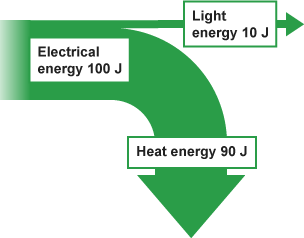 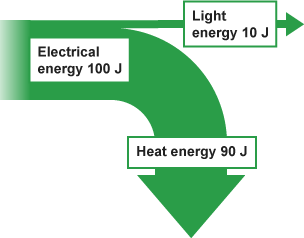 